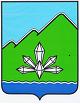 АДМИНИСТРАЦИЯ ДАЛЬНЕГОРСКОГО ГОРОДСКОГО ОКРУГА           ПРИМОРСКОГО КРАЯ ПОСТАНОВЛЕНИЕ _______________                            г. Дальнегорск                              №   ________О Порядке создания, хранения, использования и восполнения запаса материальных ресурсов в целях гражданской обороны в Дальнегорском городском округеВ соответствии с Федеральным законом от 12.02.1998 № 28-ФЗ «О гражданской обороне», Федеральным законом от 06.10.2003 № 131-ФЗ «Об общих принципах организации местного самоуправления в Российской Федерации», постановлением Правительства Российской Федерации от 17.04.2000 № 379 «О накоплении, хранении и использовании в целях гражданской обороны запасов материально-технических, продовольственных, медицинских и иных средств», постановлением Правительства Российской Федерации от 25.07.2020 № 1119 «Об утверждении Правил создания, использования и восполнения резервов материальных ресурсов федеральных органов исполнительной власти для ликвидации чрезвычайных ситуаций природного и техногенного характера», Уставом Дальнегорского городского округа, администрация Дальнегорского городского округаПОСТАНОВЛЯЕТ:Утвердить прилагаемый Порядок создания, хранения, использования и восполнения в целях гражданской обороны запасов материальных ресурсов в Дальнегорском городском округе.Признать утратившим силу постановление администрации Дальнегорского городского округа от 11.07.2016 № 400-па «О Порядке создания, хранения, использования и восполнения запаса материальных ресурсов в целях гражданской обороны в Дальнегорском городском округе».Разместить настоящее постановление на официальном сайте Дальнегорского городского округа.Контроль за исполнением настоящего постановления возложить на начальника отдела по делам ГОиЧС и мобилизационной работе администрации Дальнегорского городского округа.Глава Дальнегорского городского округа							     А.М. ТеребиловПриложениеУТВЕРЖДЕНПорядок создания, хранения, использования и восполнения в целях гражданской обороны запасов материальных ресурсов в Дальнегорском городском округе1. Запасы материальных ресурсов (далее – запасы ГО) создаются заблаговременно в мирное время и предназначены для первоочередного обеспечения населения в военное время, а также для оснащения нештатных аварийно-спасательных формирований гражданской обороны при проведении аварийно-спасательных и других неотложных работ в случае возникновения опасности при ведении военных действий или вследствие этих действий.2. При определении номенклатуры и объемов запасов ГО учитывается созданный резерв материальных ресурсов для ликвидации последствий чрезвычайных ситуации.3. Запасы ГО включают в себя запасы, формируемые администрацией Дальнегорского городского округа, и запасы, формируемые объектами экономики в соответствии с Федеральным законом от 12.02.1998 № 28-ФЗ «О гражданской обороне».4. Создание, хранение и восполнение запасов ГО, созданных администрацией Дальнегорского городского округа, осуществляется за счет средств бюджета Дальнегорского городского округа.5. Руководство по созданию, хранению, использованию запасов ГО возлагается на отдел по делам ГОиЧС и мобилизационной работе администрации Дальнегорского городского округа. 6. Приобретение материальных ресурсов в запас ГО осуществляется в соответствии с Федеральным законом от 05.04.2013 № 44-ФЗ «О контрактной системе в сфере закупок товаров, работ, услуг для обеспечения государственных и муниципальных нужд».7. Хранение запасов ГО организуется как на объектах, специально предназначенных для их хранения и обслуживания, так и в соответствии с заключенными контрактами на базах и складах промышленных, транспортных, сельскохозяйственных, снабженческо-сбытовых, торгово-посреднических и иных предприятий и организаций, независимо от формы собственности, и где гарантирована их безусловная сохранность и откуда возможна их оперативная доставка.8. Отдел по делам ГОиЧС и мобилизационной работе администрации Дальнегорского городского округа осуществляет контроль за количеством, качеством и условиями хранения запасов ГО.9. Выдача имущества запаса ГО производится при переводе гражданской обороны в высшие степени боевой готовности в соответствии с Планом гражданской обороны и защиты населения Дальнегорского городского округа по решению руководителя гражданской обороны Дальнегорского городского округа – Главы Дальнегорского городского округа.10. Для первоочередного обеспечения населения в военное время администрацией Дальнегорского городского округа могут использоваться объектовые запасы имущества ГО по согласованию с организациями, их создавшими, на основании решения руководителя гражданской обороны Дальнегорского городского округа.11. Восполнение запасов ГО осуществляется за счет бюджета Дальнегорского городского округа.12. По операциям с материальными ресурсами запасов ГО установлена ответственность в соответствии с законодательством Российской Федерации.постановлением администрации Дальнегорского городского округаот ____________ № ___________